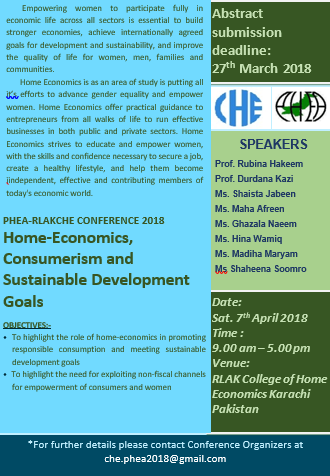 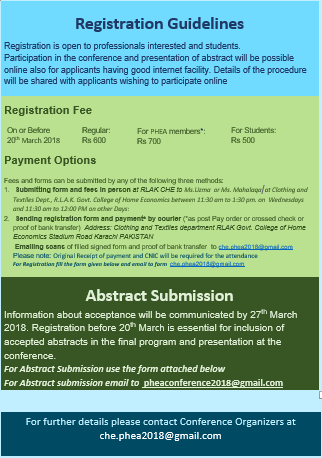 PHEA-RLAKCHE Conference 2018Home Economics and Sustainable development GoalsDate : Saturday,  7th April 2018 ()          Time : 9.00 am – 5.00 pmVenue: RLAK College of Home Economics Karachi PakistanREGISTRATION FORM    Name: ________________________________________NIC No: ________________________ Gender:        ale [  ] Female [  ]      Title:    Mr [  ]  Mrs [  ]  Ms [  ]  Prof [  ]  Dr [  ]  Other:_________ _Details of Qualification: (Please write about  the relevant degree completed or enrolled in)Degree  ________________ (completed/student)  Year __________ Institution____________________________Details of OccupationOrganisation:___________________ __________________________________Department: ______________  ______ Position:  _______________________________________Address:___________________________________________ __________________Postcode: ______________ City:__________________ Country:___________________________Email:  _________________     __ Organization’s Website (if any):  ________________________Tel No:  ___________________  Mobile Phone No:  ____________________________________ Mode of attendance:[  ] On site[  ] On lineRegistration Fee: Please circle the amount and category for which you are submitting the fessPAYMENT   (Please tick the option you are choosing)Please note: Original Receipt of payment and CNIC will be required for attendance.Signature of applicant __________________         Date ____________________________ PHEA-RLAKCHE Conference 2018Home Economics and Sustainable development GoalsDate : Saturday,  7th April 2018 ()          Time : 9.00 am – 5.00 pmVenue: RLAK College of Home Economics Karachi PakistanAbstract submission formApplicant’s name:                                                                          Designation:                   ______Institution: _______________________________________________ Category of Abstract:  [x] Original Research.  [   ] Evidence Based Viewpoints.  [   ] Activity Report.Abstract submission guidelines:Authors who wish to present in PHEA conference 2018 are cordially invited to submit abstracts on topics related. All submitted text will be reviewed by the scientific committee and may be accepted for poster presentation.Deadline: of abstract submission: 20 March, 2018.   Notification of abstract acceptance: 27 March, 2018.Format: An abstract should not be more than 250 words. Do not include figures and tables. Do not include any reference in the abstract. Following format should be used.Send your abstracts on pheaconference2018@gmail.com with subject line of the area of home economics. For e.g abstract-Food and Nutrition. On or Before 20th March 2018Regular: Rs 600For PHEA members:  Rs 700;For Students: Rs 500After 20th March 2018Regular: Rs 700For PHEAmembers:  Rs 800;For Students: Rs 600[  ] Submitting form and fees in person   [  ] Sending registration form and payment* by courier  [  ] Emailing scans   proof of paymentTITLE:Background: Objectives:Methods:Results:Conclusion: